DAFTAR RIWAYAT HIDUPMULIANA, Lahir di Pinrang, pada tanggal 2 Mei 1989 , anak keempat dari lima bersaudara, dari pasangan Ayahanda Muh. Alwi. K dengan ibunda Hj. Muara. Jenjang pendidikan yang ditempuh penulis mulai dari bangku Sekolah Dasar  di SD Negeri 187 pinrang pada tahun 1995 dan tamat pada tahun 2001, kemudian penulis melanjutkan pendidikan di SMP Negeri 1 Pinrang pada tahun 2001 dan tamat pada tahun 2004, selanjutnya penulis melanjutkan pandidikan di SMA negeri 1 Pinrang Disamakan Makassar pada tahun 2004 dan tamat pada tahun 2007. Pada tahun 2007 lewat jalur Utul penulis melanjutkan studi di Program Studi Pendidikan Guru Pendidikan Anak Usia Dini Reguler S1 pada Fakultas Ilmu Pendidikan Universitas Negeri Makassar.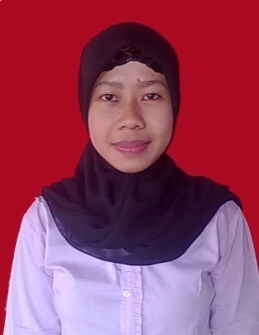 